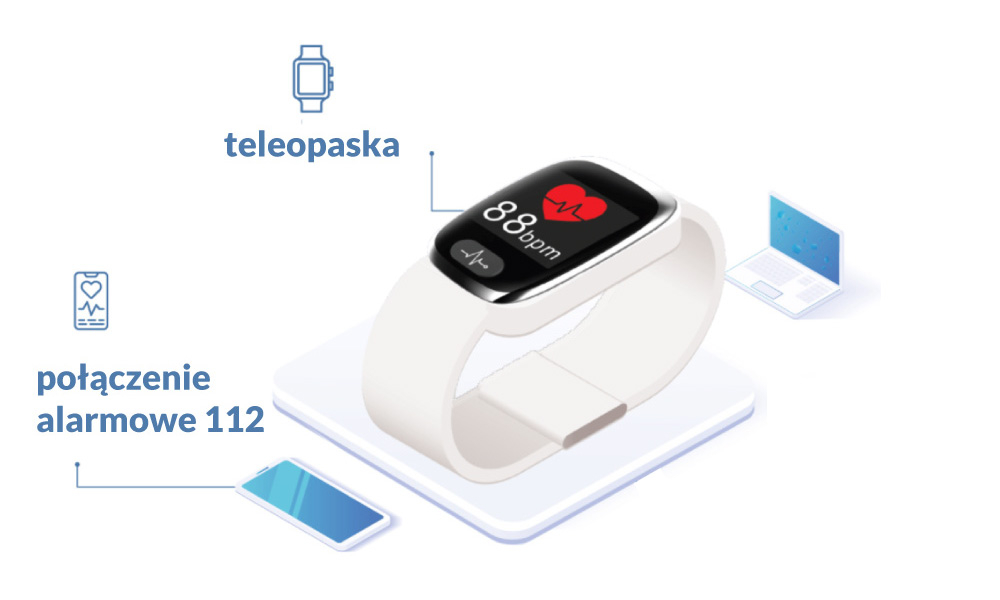 Opaska Novama by HRP LIFE BAND 2.0 - urządzenie pomiarowe i kontaktowe umożliwia:- Poczucie bezpieczeństwa dla Seniora: Możliwość stałej kontroli podstawowych parametrów życiowych i łatwość wezwania pomocy, gdy zaistnieje taka potrzeba,- Monitorowanie parametrów życiowych użytkownika,- Wezwanie pomocy w sytuacji zagrożenia,- Możliwość stałego nadzoru użytkownika  za pomocą aplikacji mobilnej przez członków rodziny.Opieka rozpoczyna się już w chwili założenia teleopaski przez użytkownika. Opaska posiada:- Wygodny przycisk alarmowy, przyjazny dla osób niewidomych i słabo widzących,- Duży przejrzysty ekran i obsługę jednym przyciskiem, - Konstrukcja opaski stworzona jest tak, aby senior mógł skorzystać z niej natychmiast bez sięgania po okulary.Funkcje opaski: - funkcja zegarka z przejrzystym wyświetlaczem,- przypomnienie o zażyciu leków( na życzenie seniora),- pomiar tętna,- przycisk sos,- migotanie przedsionków,- geolokalizacja,- detektor upadków,- czujnik zdjęcia opaski.Aby zadzwonić na numer alarmowy Senior naciska i przytrzymuje przycisk alarmowy przez min. 3 sekundy, aż usłyszy komunikat SOS. Alarm zostaje odebrany przez  Telecentrum Teleopieka. Po odebraniu zgłoszenia dyspozytor (ratownik medyczny, opiekun medyczny, pielęgniarka) podejmuje decyzję o sposobie udzielenia pomocy Seniorowi. W zależności od sytuacji może on zapewnić wsparcie emocjonalne przez telefon, poprosić o interwencję kogoś z jego najbliższego otoczenia (rodzinę, sąsiadów, opiekunów), poprosić o interwencję pracownika ośrodka pomocy społecznej (np. pracownika socjalnego) lub wezwać służby ratunkowe. 